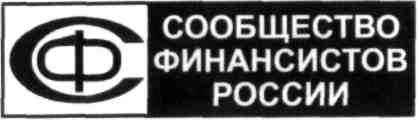 НП «СФР» СООБЩЕСТВО ФИНАНСИСТОВ РОССИИ101000, г. Москва, ул. Мясницкая, д. 17, стр. 1, офис 501. +7 (495) 621-63-15    E-mail: sfr@mfd-group.ru.2016 №     /16Уважаемые коллеги!Совет НП "Сообщество финансистов России" доводит до Вашего сведения, в первой декаде ноября планируется проведение секции "Финансисты муниципальных образований".Предполагается рассмотреть и обсудить следующие вопросы:	- Проблемы финансового обеспечения местного самоуправления  и особенностях исполнения местных бюджетов в  2017 году и на среднесрочный период.          - О внесении изменений и дополнений в федеральные законы от 05.04.2013 г. № 44-ФЗ «О контрактной системе в сфере закупок товаров, работ, услуг для обеспечения государственных и муниципальных нужд»  и от 18.07.2011 № 223-ФЗ «О закупках товаров, услуг отдельными видами юридических лиц».	- План работы секции на 2017 год.          	По указанным вопросам планируются выступления представителей Департамента межбюджетных отношений Министерства финансов России и Департамента развития контрактной системы Минэкономразвития России.	Для более глубокого и предметного обсуждения темы и получения информации для применения в практической работе по вопросу финансового обеспечения местного самоуправления и особенностей исполнения местных бюджетов в 2017 году и на среднесрочный период, просьба направить свои вопросы к представителю Департамента межбюджетных отношений Минфина России в аппарат НП «СФР» до 1 ноября 2016 года,	Кроме того, к этому же сроку просьба представить свои предложения по плану работы секции на 2017 год.Контактная информация:Колесникова  Ольга Кирилловна - тел. /факс 8(495)621-63-15, email: sfr@mfd-group.ruПрокофьева Лидия Ивановна - 8 (495)692-24-21, факс 8(495)692-49-72, email:macsimova@duma.gov.ruРуководителям финансовых органов муниципальных образований, руководителям организаций - членам НП «Сообщество финансистов России»Председатель Совета НП "Сообщество финансистов России", Депутат  ГД Председатель секции "Финансисты муниципальных образований, заместитель                        Н.С.Максимова                       А.В.Максимов